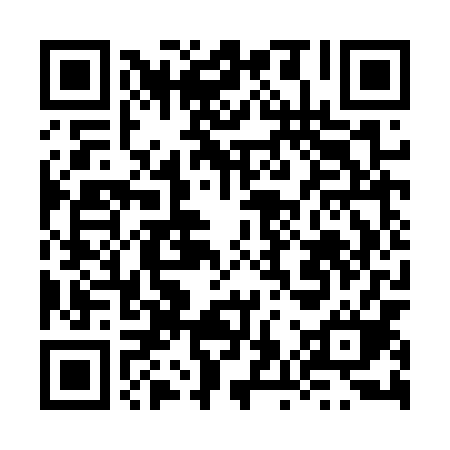 Ramadan times for Zytowice Male, PolandMon 11 Mar 2024 - Wed 10 Apr 2024High Latitude Method: Angle Based RulePrayer Calculation Method: Muslim World LeagueAsar Calculation Method: HanafiPrayer times provided by https://www.salahtimes.comDateDayFajrSuhurSunriseDhuhrAsrIftarMaghribIsha11Mon4:134:136:0611:533:465:415:417:2712Tue4:114:116:0311:533:475:435:437:2913Wed4:094:096:0111:523:485:455:457:3114Thu4:064:065:5911:523:505:475:477:3315Fri4:044:045:5611:523:515:485:487:3416Sat4:014:015:5411:523:535:505:507:3617Sun3:593:595:5211:513:545:525:527:3818Mon3:563:565:5011:513:555:535:537:4019Tue3:533:535:4711:513:575:555:557:4220Wed3:513:515:4511:503:585:575:577:4421Thu3:483:485:4311:504:005:595:597:4622Fri3:463:465:4011:504:016:006:007:4823Sat3:433:435:3811:494:026:026:027:5024Sun3:403:405:3611:494:046:046:047:5225Mon3:373:375:3311:494:056:056:057:5426Tue3:353:355:3111:494:066:076:077:5627Wed3:323:325:2911:484:076:096:097:5828Thu3:293:295:2711:484:096:106:108:0129Fri3:273:275:2411:484:106:126:128:0330Sat3:243:245:2211:474:116:146:148:0531Sun4:214:216:2012:475:137:157:159:071Mon4:184:186:1712:475:147:177:179:092Tue4:154:156:1512:475:157:197:199:113Wed4:124:126:1312:465:167:217:219:144Thu4:094:096:1112:465:177:227:229:165Fri4:074:076:0812:465:197:247:249:186Sat4:044:046:0612:455:207:267:269:207Sun4:014:016:0412:455:217:277:279:238Mon3:583:586:0212:455:227:297:299:259Tue3:553:555:5912:455:237:317:319:2810Wed3:523:525:5712:445:257:327:329:30